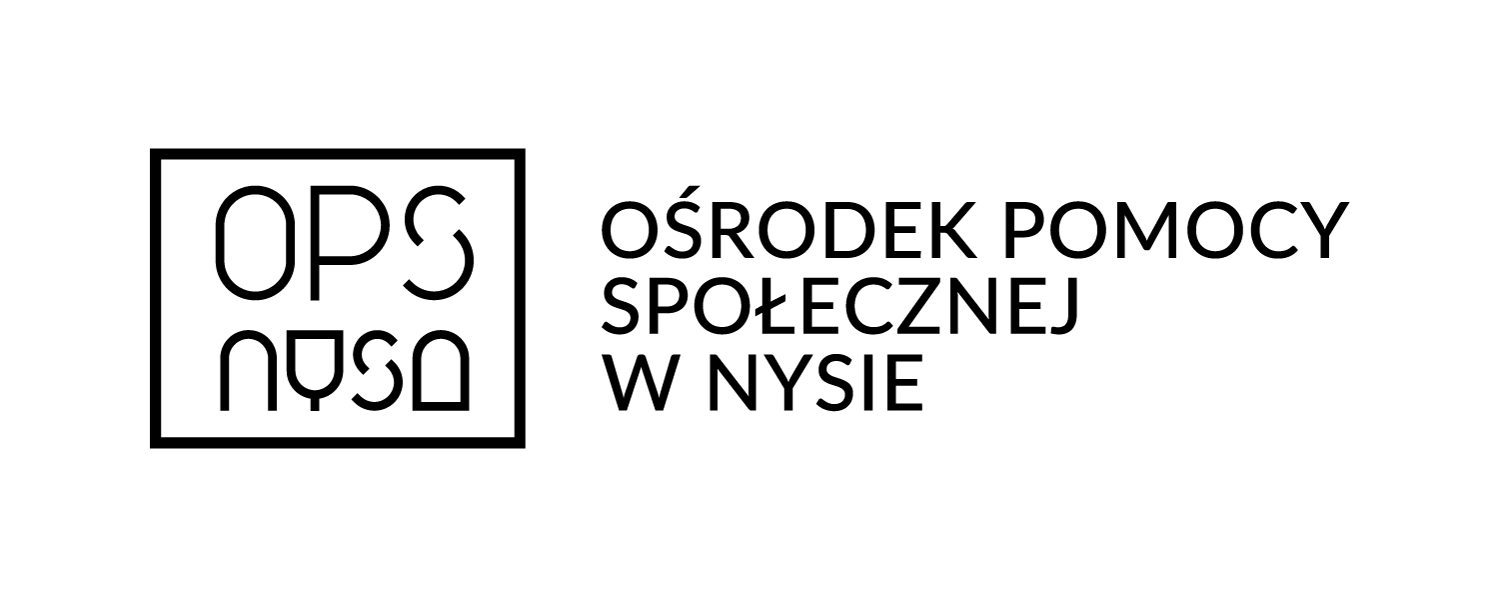 INFORMACJANr 05/2018 z dnia 22.11.2018r.Ośrodek Pomocy Społecznej z siedzibą w Nysie przy ul K.E.N. 1A w Nysie  zatrudni pracownika na stanowisku  pracownika socjalnego w Dziale Pomocy Środowiskowej i ŚwiadczeńStanowisko pracy:   pracownik socjalny Liczba etatów:	          1Wymagania niezbędne:spełnienie wymogów określonych w art. 6 ust. 1 ustawy z dnia 21 listopada 2008r.                                                    o pracownikach samorządowych (Dz. U. z 2018r. , poz. 1260 ze zm.) 4. 	 Wymagania dodatkowe:znajomość: przepisów ustawy o pomocy społecznej, wspieraniu rodziny i systemie pieczy zastępczej, Kodeksu Postępowania Administracyjnego, ustawy o ochronie danych osobowych, zagadnień z zakresu samorządu terytorialnego, innych ustaw  i rozporządzeń związanych z pracą na stanowisku pracownika socjalnego;umiejętność interpretacji przepisów prawnych związanych z wykonywaniem pracy socjalnej;umiejętność sporządzania kontraktów socjalnych;znajomość obsługi programów komputerowych wynikających z obowiązków służbowych,                             w szczególności w zakresie pomocy społecznej;predyspozycje osobowościowe: samodzielność w działaniu oraz wykazywanie własnej inicjatywy, komunikatywność, empatia, zaangażowanie, stanowczość, konsekwencja, egzekwowanie zasad                                                 w pracy socjalnej, odporność na sytuacje stresowe, umiejętność pracy w zespole;mile widziane doświadczenie w zawodzie.5.	Zakres wykonywanych zadań na stanowisku:Zgodnie z art. 119. 1 Ustawy z dnia 12 marca 2004r o pomocy społecznej do zadań pracownika socjalnego należy w szczególności:praca socjalna;dokonywanie analizy i oceny zjawisk, które powodują zapotrzebowanie na świadczenia                             z pomocy społecznej oraz kwalifikowanie do uzyskania tych świadczeń;udzielanie informacji, wskazówek i pomocy w zakresie rozwiązywania spraw życiowych osobom, które dzięki tej pomocy będą zdolne samodzielnie rozwiązywać problemy będące przyczyną trudnej sytuacji życiowej; skuteczne posługiwanie się przepisami prawa                                     w realizacji tych zadań;pomoc w uzyskaniu dla osób będących w trudnej sytuacji życiowej poradnictwa dotyczącego  możliwości      rozwiązywania problemów i udzielania pomocy przez właściwe instytucje państwowe, samorządowe i organizacje pozarządowe oraz wspieranie                                                                       w uzyskiwaniu pomocy;             pomoc w uzyskaniu dla osób b idących w trudnej sytuacji życiowej poradnictwa dotyczącego możliwości rozwiązywania problemów i udzielania pomocy przez właściwe instytucje państwowe, samorządowe i organizacje pozarządowe oraz wspieranie                                                                     w uzyskiwaniu pomocy;udzielanie pomocy zgodnie z zasadami etyki zawodowej;pobudzanie społecznej aktywności i inspirowanie działań samopomocowych                                                           w zaspokajaniu niezbędnych potrzeb życiowych osób, rodzin, grup i środowisk społecznych;współpraca i współdziałanie z innymi specjalistami w celu przeciwdziałania                                               i ograniczania patologii   i skutków negatywnych zjawisk społecznych, łagodzenie skutków      ubóstwa;inicjowanie nowych form pomocy osobom i rodzinom mającym trudną sytuację życiową oraz inspirowanie powołania instytucji świadczących usługi służące poprawie sytuacji takich osób i rodzin;współuczestniczenie w inspirowaniu, opracowaniu, wdrożeniu oraz rozwijaniu regionalnych i lokalnych programów pomocy społecznej ukierunkowanych                                                                                            na podniesienie jakości życia.ponadto pracownik zobowiązany jest do:uczestniczenia w posiedzeniach grup roboczych dotyczących procedury „Niebieskiej Karty” zgodnie z ustawą a dnia 29 lipca 2005r. o przeciwdziałaniu przemocy w rodzinie.znajomości ustaw, rozporządzeń oraz przepisów prawa dotyczących działalności Ośrodka Pomocy Społecznej. 6.	Informacja o warunkach pracy na danym stanowisku:praca w pełnym wymiarze czasu pracymiejsce pracy: budynek piętrowy, konieczność poruszania się po kondygnacjach budynku                                   – możliwość korzystania z windy, budynek dostosowany do potrzeb osób niepełnosprawnychfizyczne warunki pracy:  praca związana z obsługą komputera poniżej połowy dobowego wymiaru czasu pracy , oraz innych urządzeń biurowych, wymagająca sprawności rąk i wymuszonej pozycji siedzącej, pokój biurowy ogrzewany i oświetlonyuciążliwości fizyczne występujące w miejscu wykonywania czynności zawodowych mogą powodować obciążenie kręgosłupa i  mięśni tułowiapraca związana z kontaktami z podopiecznymi Ośrodka Pomocy Społecznej w Nysie, zarówno                     w budynku Ośrodka, jak i w środowisk,praca wymaga umiejętnego współdziałania z osobami i rodzinami, z psychologiem, terapeutami oraz innymi osobami i instytucjami, z którymi wymagany będzie kontakt z uwagi na charakter pracy7.	Informacja o wskaźniku zatrudnienia osób niepełnosprawnych:W miesiącu poprzedzającym datę upublicznienia niniejszego ogłoszenia wskaźnik zatrudnienia osób niepełnosprawnych w Ośrodku Pomocy Społecznej w Nysie w rozumieniu przepisów                                     o rehabilitacji zawodowej i społecznej oraz zatrudnianiu osób niepełnosprawnych  przekroczył 6%.8.	Wymagane dokumenty:list motywacyjnyżyciorys (CV) z przebiegiem nauki i pracy zawodowejkopie dokumentów potwierdzających wykształceniekopie dokumentów potwierdzających przebieg zatrudnienia (kopie świadectw pracy, referencji, opinii, zaświadczeń o odbytych kursach , szkoleniach)własnoręcznie podpisane oświadczenie o posiadaniu pełnej zdolności do czynności prawnych                        i korzystaniu z pełni praw publicznychkwestionariusz osobowy8)	własnoręcznie podpisane oświadczenie o wyrażeniu zgody na przetwarzanie danych osobowych zawartych w dokumentach aplikacyjnych i zapoznaniu się z klauzulą informacyjną dotyczącą danych osobowych w procesie rekrutacji9. 	Informacje dodatkowe:Druk kwestionariusza osobowego dostępny jest na stronie internetowej Biuletynu Informacji Publicznej Ośrodka Pomocy Społecznej w Nysie oraz w sekretariacie Ośrodka - pokój 39.Dokumenty należy składać osobiście lub za pośrednictwem poczty (decyduje data wpływu do Ośrodka Pomocy Społecznej) do dnia 03.12.2018r.  do godziny 15.00                                                                                                     w siedzibie OPS w Nysie przy ul. K.E.N 1A.  pokój nr 39, ( sekretariat) w zamkniętej kopercie                                    z dopiskiem : „Dotyczy naboru na wolne stanowisko pracy: PRACOWNIK SOCJALNY dofinansowanego ze środków Europejskiego Funduszu Społecznego w ramach Programu Operacyjnego Wiedza Edukacja Rozwój 2014-2020 na realizację projektu. "Wdrożenie usprawnień organizacyjnych w Ośrodku Pomocy Społecznej w Nysie poprzez nakierowanie działań na poprawę obsługi klienta." Gmina Nysa nr POWR.02.05.00-00-0127/17 ”. Dokumenty, które wpłyną po upływie wyżej określonego terminu lub będą niekompletne, nie będą rozpatrywane.Osoby zakwalifikowane do dalszego etapu naboru (spełniający wymagania formalne) zostaną powiadomione telefonicznie,  lub listownie o terminie rozmowy kwalifikacyjnej.Informacja o wyniku naboru będzie umieszczona na stronie internetowej Biuletynu Informacji Publicznej oraz na tablicy informacyjnej w Ośrodku Pomocy Społecznej w Nysie,
ul. K.E.N. 1A. Dyrektor Ośrodka Pomocy Społecznej w NysieKamila FerdynNysa, dnia 22.11.2018r.Ośrodek Pomocy Społecznej 48-303 Nysaul. Komisji Edukacji Narodowej 1Atel. +48 77 447 23 70, fax. +48 77 433 67 46, opsnysa@op.plwww.ops-nysa.plKlauzula informacyjna w procesie rekrutacjiAdministratorem Twoich danych osobowych przekazanych w kwestionariuszu osobowym  jest Dyrektor Ośrodka Pomocy Społecznej w Nysie, zwany dalej: „Administratorem”. Można skontaktować się z Administratorem za pośrednictwem powołanego przez niego inspektora ochrony danych, adres e-mail iod@ops-nysa.pl, nr tel.: 77/4472370, adres do korespondencji: 48-303 Nysa ul Komisji Edukacji Narodowej 1A.Podstawą prawną przetwarzania Twoich danych jest obowiązek prawny Administratora Danych w zakresie uzyskania danych na etapie rekrutacji oraz Twoja zgoda.Twoje dane osobowe przetwarzane są wyłącznie dla celów związanych z rekrutacją na aplikowane stanowisko oraz do podjęcia niezbędnych działań dla celów procesu rekrutacyjnego. 4.	Twoje dane będą przechowywane  przez czas niezbędny do przeprowadzenia naboru na stanowisko pracy (z uwzględnieniem 3 miesięcy, w których dyrektor Ośrodka ma możliwość wyboru kolejnego wyłonionego kandydata, w przypadku, gdy ponownie zaistnienie konieczność obsadzenia tego samego stanowiska) a następnie zniszczone.5.	Administrator nie zamierza przekazywać Twoich danych innym odbiorcom, ani do państwa trzeciego ani do organizacji międzynarodowych. 6.	Masz prawo żądać od Administratora dostępu do swoich danych, ich sprostowania, uzupełniani, przenoszenia i usunięcia, a także prawo do ograniczenia przetwarzania danych, oraz  prawo do cofnięcia zgody w dowolnym momencie. 7.	W związku z przetwarzaniem Twoich danych osobowych przez Administratora przysługuje Ci prawo wniesienia skargi do organu nadzorczego.8.	W oparciu o Twoje dane osobowe Administrator nie będzie podejmował wobec Ciebie zautomatyzowanych decyzji, w tym decyzji będących wynikiem profilowania.Oświadczenie o wyrażeniu zgody na przetwarzanie danych osobowych do celów rekrutacjiZgodnie z Rozporządzeniem Parlamentu Europejskiego i Rady (UE) 2016/679 z 27 kwietnia 2016r.                              w sprawie ochrony osób fizycznych w związku z przetwarzaniem danych osobowych i w sprawie swobodnego przepływu takich danych oraz uchylenia dyrektywy 95/46/WE (RODO) oraz z ustawą z dnia 10 maja 2018r. o ochronie danych osobowych, oświadczam, że wyrażam zgodę na przetwarzanie moich danych osobowych, w przedstawionych przeze mnie dokumentach  dla potrzeb  niezbędnych do realizacji procesu postępowania kwalifikacyjnego. Jednocześnie oświadczam, że udzielam zgody dobrowolnie oraz że zostałam/em poinformowana/y o przysługujących  mi prawach.……………………………………                                                    .……………………………………   (miejscowość i data)                                                                     (podpis osoby ubiegającej się o zatrudnienie)Ośrodek Pomocy Społecznej 48-303 Nysaul. Komisji Edukacji Narodowej 1Atel. +48 77 447 23 70, fax. +48 77 433 67 46, opsnysa@op.plwww.ops-nysa.pl